SURAT PERNYATAANYang bertanda tangan dibawah ini Nama 			:________________________________________________Tempat Tanggal Lahir	: ________________________________________________Asal Sekolah		: ________________________________________________Jenis Kelamin		:  Laki-laki / Perempuan *)Alamat Lengkap	: ________________________________________________     (tempat tinggal) 	  ________________________________________________Nomor WhatsApp	: ________________________________________________Dengan ini menyatakan dengan sesungguhnya, bahwa saya akan mematuhi :Mahasiswa harus mematuhi peraturan yg berlaku di stikes.Selama kuliah IPK minimal 3,0Aktif dalam kegiatan stikes.setiap saat membantu apabila pihak kampus membutuhkan tenaga.Berakhlak baik, dan berlaku sopan santun.Mahasiswa harus menandatangani surat pernyataan berikut :Mahasiswa wajib membawa temannya minimal, 1 mahasiswa untuk bergabung menjadi mahasiswa stikes.Apabila ternyata saya melanggar pernyataan tersebut diatas, maka saya bersedia menerima sanksi yang akan diberikan oleh sekolah / institusi.Demikian  pernyataan ini saya buat dengan sebenarnya, untuk dapat dipergunakan sebagaimana perlunya.Bojonegoro……………….……20…Yang membuat pernyataanMaterai Rp. 6000 (__________________________)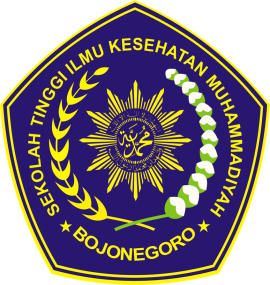     MAJELIS DIKTILITBANG PP MUHAMMADIYAH      STIKES MUHAMMADIYAH BOJONEGOROS1 Administrasi Rumah Sakit (TERAKREDITASI)D-III Perekam dan Informasi Kesehatan (TERAKREDITASI)SK MENDIKBUD NO 410/E/O/2014 Telp : (0353) 5254439, CP : 081252391126Kampus : Jl.A.Yani No. 14 BojonegoroWebsite: www.stikesmuhbojonegoro.ac.id Email stikesmuhbjngr@gmail.com